Mixed Media Mobiles-30 pts.Students will be exploring different types mixed media techniques to create mobiles. Checklist-20 pts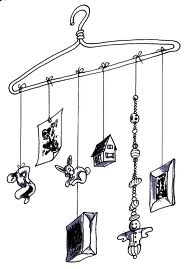 7 Bottle Cap Images3 Image Transfers2 Wire Sculptures2 Felt Ornaments2 Water color images3 wire sculptures Effort and Craftsmanship-10 ptsMake sure your project is well constructed and you demonstrate effort until the project is finished (no wasting time).Comments:Mixed Media Mobiles-30 pts.Students will be exploring different types mixed media techniques to create mobiles. Checklist-20 pts7 Bottle Cap Images3 Image Transfers2 Wire Sculptures2 Felt Ornaments2 Water color images3 wire sculpturesEffort and Craftsmanship-10 ptsMake sure your project is well constructed and you demonstrate effort until the project is finished (no wasting time).Comments: